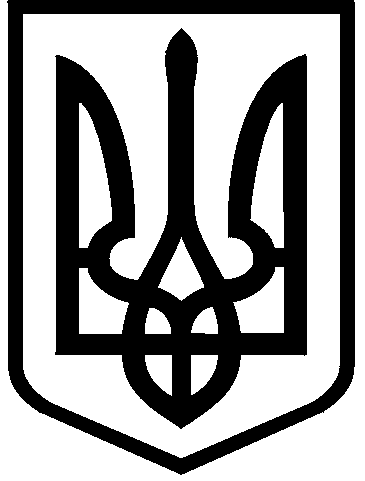 КИЇВСЬКА МІСЬКА РАДАVIІІ СКЛИКАННЯПОСТІЙНА КОМІСІЯ З ПИТАНЬ ВЛАСНОСТІ. Київ, вул. Хрещатик, 36, каб. 1015                     тел.:(044)202-72-24, тел./факс: (044) 202-73-12Протокол № 25/211позачергового засідання постійної комісії Київської міської ради з питань власностівід 07.07.2020Місце проведення: Київська міська рада, м. Київ, вул. Хрещатик, 36,                        сесійна зала 4-го поверху, початок о 10:30.Склад комісії: 12 депутатів Київської міської ради.Присутні: 10 депутатів Київської міської ради, членів постійної комісії:Голосування щодо наповнення та затвердження  порядку денного:1. СЛУХАЛИ: М.Конобаса.М.Конобас звернувся із пропозицією щодо обрання секретаря засідання комісії С.Артеменка, у зв’язку з відсутністю секретаря комісії Ю.Вахеля.ВИРІШИЛИ: Обрати секретарем засідання комісії  C.Артеменка.   ГОЛОСУВАЛИ: "за" –  7 "проти" – 0, "утримались" – 0, "не голосували" – 3 (М.Буділов, А.Андрєєв, Л.Антонєнко).                    Рішення прийнято.2. СЛУХАЛИ: М.Конобаса.ВИРІШИЛИ: Затвердити в цілому порядок денний (7 питань).ГОЛОСУВАЛИ: "за" –  7 "проти" – 0, "утримались" – 0, "не голосували" – 3 (М.Буділов, А.Андрєєв, Л.Антонєнко).                    Рішення прийнято.2. СЛУХАЛИ: М.Конобаса.М.Конобас звернувся до присутніх на засіданні членів постійної комісії з пропозицією повідомити про наявність у них реального чи потенційного конфлікту інтересів щодо  розгляду питань порядку денного.Повідомлень від присутніх на засіданні членів постійної комісії про наявність потенційного чи реального конфлікту  інтересів по питаннях порядку денного не надходило.*Відеотрансляція  щодо  обговорення питань порядку денного  розміщена на офіційному вебсайті Київради (www.kmr.gov.ua) відповідно до частини дев’ятої  статті 11 Регламенту, затвердженого рішенням Київради від 07.07.2016 №579/579.ПОРЯДОК ДЕННИЙ                                                                                Проєкти рішень Київради 1. Про розгляд проєкту рішення Київради "Про створення комунального закладу "Заклад дошкільної освіти (ясла-садок) №536 Святошинського району м. Києва" (вул. Бахмацька,35) за поданням депутата Київради В.Мухи (доручення №08/231-1589/ПР від  23.06.2020, копії документів). Є лист депутата Київради В.Мухи щодо  термінового розгляду проєкту рішення Київради (вих. №08/279-068-203 від 30.06.2020, вх. №08/13858 від 01.07.2020). ПК Київради з питань освіти, науки, сім’ї, молоді та спорту - погодила проєкт рішення Київради без зауважень (протокол №6/102від 24.06.2020).З матеріалами до проєкту рішення можна ознайомитись на вебсайті Київради: http://kmr.gov.ua/uk/comisii/28/proekt.2. Про розгляд проєкту рішення Київради "Про створення комунального закладу "Заклад дошкільної освіти (ясла-садок) № 327 Деснянського району м.Києва" (вул. Радунська, 7-Б) за поданням депутата Київради Г.Старостенко (доручення №08/231-1669/ПР від 02.07.2020, копії документів).З матеріалами до проєкту рішення можна ознайомитись на вебсайті Київради: http://kmr.gov.ua/uk/comisii/28/proekt.3. Про розгляд проєкту рішення Київради «Про надання згоди на передачу цілісного майнового комплексу Київської міської клінічної офтальмологічної лікарні «Центр мікрохірургії ока» у державну власність» за поданням депутатів Київради О.Пабата та інших депутатів Київради (доручення №08/231-1621/ПР від 25.06.2020).З матеріалами до проєкту рішення можна ознайомитись на вебсайті Київради: http://kmr.gov.ua/uk/comisii/28/proekt.4. Про розгляд проєкту рішення Київради «Про надання згоди на передачу цілісного майнового комплексу Київського міського центру репродуктивної та перинатальної медицини у державну власність» за поданням депутатів Київради О.Пабата та інших депутатів Київради  (№08/231-1622/ПР від 25.06.2020).З матеріалами до проєкту рішення можна ознайомитись на вебсайті Київради: http://kmr.gov.ua/uk/comisii/28/proekt.5. Про розгляд проєкту рішення Київради «Про внесення змін до рішення Київської міської ради від 21 квітня 2015 року № 415/1280 «Про затвердження Положення про оренду майна територіальної громади міста Києва» за поданням Київського міського голови В.Кличка (доручення № 08/231-1597/ПР від 24.06.2020).Є лист ГО "Асоціація айкідо айкікай України" та інших спортивних організацій щодо визначення меншої орендної ставки (вх. №08/18477 від 25.05.2020)ПК Київради з питань бюджету та соціально-економічного розвитку - підтримала проєкт рішення (витяг з протоколу  № 11/195 від 25.06.2020 вих. №08/280-606 від 02.07.2020).З матеріалами до проєкту рішення можна ознайомитись на вебсайті Київради: http://kmr.gov.ua/uk/comisii/28/proekt.6. Про розгляд проєкту рішення Київради «Про намір утворення спостережної ради при комунальному некомерційному підприємстві «Київська міська клінічна лікарня швидкої медичної допомоги» виконавчого органу Київської міської ради (Київської міської державної адміністрації) та здійснення деяких заходів щодо її утворення» за поданням депутата Київради М.Конобаса (доручення № 08/231-1691/ПР від 06.07.2020).Проєкт рішення потребує опрацювання ПК Київради з питань охорони здоров’я та соціального захисту.З матеріалами до проєкту рішення можна ознайомитись на вебсайті Київради: http://kmr.gov.ua/uk/comisii/28/proekt.7. Про розгляд  зауважень постійної комісії Київради з питань охорони здоров’я та соціального захисту (витяг з протоколу № 11/88 від 10.06.2020, вих. № 08/287-205 від 22.06.2020) до проєкту рішення Київради «Про майнові питання, пов’язані з будівництвом медичного закладу на бульварі Ігоря Шамо, 15-а у Дніпровському районі» (доручення №08/231-1234/ПР від 14.05.2020). З матеріалами до проєкту рішення можна ознайомитись на вебсайті Київради: http://kmr.gov.ua/uk/comisii/28/proekt.РОЗГЛЯД (ОБГОВОРЕННЯ) ПИТАНЬ ПОРЯДКУ ДЕННОГО:1. Про розгляд проєкту рішення Київради "Про створення комунального закладу "Заклад дошкільної освіти (ясла-садок) №536 Святошинського району м. Києва" (вул. Бахмацька,35) за поданням депутата Київради В.Мухи (доручення №08/231-1589/ПР від  23.06.2020, копії документів). Є лист депутата Київради В.Мухи щодо  термінового розгляду проєкту рішення Київради (вих. №08/279-068-203 від 30.06.2020, вх. №08/13858 від 01.07.2020). ПК Київради з питань освіти, науки, сім’ї, молоді та спорту - погодила проєкт рішення Київради без зауважень (протокол №6/102від 24.06.2020).З матеріалами до проєкту рішення можна ознайомитись на вебсайті Київради: http://kmr.gov.ua/uk/comisii/28/proekt.СЛУХАЛИ: М.Конобаса.ВИСТУПИЛИ:  В.Муха.ВИРІШИЛИ: Підтримати проєкт рішення без зауважень.ГОЛОСУВАЛИ: "за" –  8 "проти" – 0, "утримались" – 0, "не голосували" – 2 (М.Буділов, А.Андрєєв).                    Рішення прийнято.2. Про розгляд проєкту рішення Київради "Про створення комунального закладу "Заклад дошкільної освіти (ясла-садок) № 327 Деснянського району м.Києва" (вул. Радунська, 7-Б) за поданням депутата Київради Г.Старостенко (доручення №08/231-1669/ПР від 02.07.2020, копії документів).З матеріалами до проєкту рішення можна ознайомитись на вебсайті Київради: http://kmr.gov.ua/uk/comisii/28/proekt.СЛУХАЛИ: М.Конобаса.ВИРІШИЛИ: Підтримати проєкт рішення без зауважень.ГОЛОСУВАЛИ: "за" –  8 "проти" – 0, "утримались" – 0, "не голосували" – 2 (М.Буділов, А.Андрєєв).                    Рішення прийнято.3. Про розгляд проєкту рішення Київради «Про надання згоди на передачу цілісного майнового комплексу Київської міської клінічної офтальмологічної лікарні «Центр мікрохірургії ока» у державну власність» за поданням депутатів Київради О.Пабата та інших депутатів Київради (доручення №08/231-1621/ПР від 25.06.2020).З матеріалами до проєкту рішення можна ознайомитись на вебсайті Київради: http://kmr.gov.ua/uk/comisii/28/proekt.СЛУХАЛИ: М.Конобаса.ВИСТУПИЛИ: Л.Антонєнко, Г.Свириденко, М.Кочур.ВИРІШИЛИ: Підтримати проєкт рішення без зауважень.ГОЛОСУВАЛИ: "за" –  7 "проти" – 0, "утримались" – 0, "не голосували" – 3 (Л.Антонєнко, М.Буділов, А.Андрєєв).                    Рішення прийнято.4. Про розгляд проєкту рішення Київради «Про надання згоди на передачу цілісного майнового комплексу Київського міського центру репродуктивної та перинатальної медицини у державну власність» за поданням депутатів Київради О.Пабата та інших депутатів Київради  (№08/231-1622/ПР від 25.06.2020).З матеріалами до проєкту рішення можна ознайомитись на вебсайті Київради: http://kmr.gov.ua/uk/comisii/28/proekt.СЛУХАЛИ: М.Конобаса.ВИСТУПИЛИ: М.Іщенко.ВИРІШИЛИ: Підтримати проєкт рішення без зауважень.ГОЛОСУВАЛИ: "за" –  7 "проти" – 0, "утримались" – 0, "не голосували" – 3 (Л.Антонєнко, М.Буділов, А.Андрєєв).                    Рішення прийнято.5. Про розгляд проєкту рішення Київради «Про внесення змін до рішення Київської міської ради від 21 квітня 2015 року № 415/1280 «Про затвердження Положення про оренду майна територіальної громади міста Києва» за поданням Київського міського голови В.Кличка (доручення № 08/231-1597/ПР від 24.06.2020).Є лист ГО "Асоціація айкідо айкікай України" та інших спортивних організацій щодо визначення меншої орендної ставки (вх. №08/18477 від 25.05.2020)ПК Київради з питань бюджету та соціально-економічного розвитку - підтримала проєкт рішення (витяг з протоколу  № 11/195 від 25.06.2020 вих. №08/280-606 від 02.07.2020).З матеріалами до проєкту рішення можна ознайомитись на вебсайті Київради: http://kmr.gov.ua/uk/comisii/28/proekt.СЛУХАЛИ: М.Конобаса.ВИСТУПИЛИ: М.Іщенко, С.Артеменко, Л.Антонєнко.С.Артеменко запропонував  внести   уточнення  та доповнення до проєкту рішення (передав свої пропозиції головуючому на засіданні).М.Конобас озвучив пропозиції депутата Київради С.Артеменка, а саме: 1) у пункті 1 проєкту  рішення слова: «- суб'єктів господарювання, діяльність яких спрямована на організацію та проведення  з дітьми віком до 18 років занять різними видами спорту» замінити словами: «- неприбуткові громадські організації  та організації, які  здійснюють діяльність у сфері фізичної культури та спорту, організовують тренувальний процес дітей та підлітків з різних видів спорту віком до 18 років (крім фітнес центрів та тренажерних залів).»;2) доповнити проєкт рішення  новим пунктом:«2. Зобов’язати орендодавців  майна комунальної власності територіальної громади міста Києва  привести  договори оренди у відповідність до цього рішення.»;4) пункти 2, 3 вважати пунктами 3, 4.Л.Антонєнко запропонував  внести   зміни   та доповнення до проєкту рішення (передав свої пропозиції головуючому на засіданні).М.Конобас озвучив пропозиції депутата Київради Л.Антонєнка, а саме:1) у пункті 1 проєкту  рішення слова: «- суб'єктів господарювання, діяльність яких спрямована на організацію та проведення  з дітьми віком до 18 років занять різними видами спорту» замінити словами:  «- підприємства, у тому числі фізичні особи-підприємці, установи і організації, що надають соціально важливі послуги у сфері спорту, які проводять діяльність з розвитку дитячо-юнацького спорту та фізичної культури».Послуги, які надаються орендарем, вважаються соціально важливими у випадку виконання орендарем наступних умов:1. Орендар зобов’язаний мати веб-сайт (окремий веб-сайт, окрема сторінка чи профіль в соціальних мережах), на якому оприлюднюється наступні документи та інформація:звіт про статутну діяльність за минулий рік, із доданням фотографій заходів, турнірів, змагань;  рекомендації від відповідних федерацій спорту про діяльність орендаря, зокрема, про участь дітей, які займаються на орендованих площах орендаря, у визнаних федераціями заходах, турнірах, змаганнях; вартість абонементів та кількість реалізованих абонементів протягом звітного року та протягом останнього місяця, що передує даті публікації звіту;кількість груп (секцій) та кількість дітей, що займаються;середній вік дітей, що займаються.2. Середній вік дітей, що займаються, не повинен перевищувати 15 років.3. Розмір місячних абонементів (плати за навчання, тренування, відвідування секцій тощо) не повинен перевищувати десяти відсотків від мінімальної заробітної плати, встановленої законом на 1 січня відповідного року (або 100 відсотків для річних абонементів). 4. Якщо вартість абонементу перевищує суму, встановлену у пункті 3, діяльність орендаря на орендованих площах вважатиметься соціально важливою за умови якщо визначена кількість дітей, що належать до сімей із соціально незахищених верств населення, відвідує заняття із відповідного виду спорту на орендованих площах безкоштовно. Кількість безкоштовних місць та категорії дітей визначаються Положенням про соціальне партнерство у сфері розвитку дитячо-юнацького спорту та фізичної культури на орендованому майні територіальної громади міста Києва, затвердженим комісіями Київської міської ради з питань власності та з питань освіти, науки, сім’ї, молоді та спорту.За результатами обговорення:ВИРІШИЛИ: Підтримати проєкт рішення  із зауваженнями, внесеними  депутатами Київради С.Артеменком та Л.Антонєнком,   а саме: І. У пункті 1 проєкту  рішення слова: «- суб'єктів господарювання, діяльність яких спрямована на організацію та проведення  з дітьми віком до 18 років занять різними видами спорту» замінити словами:  «- підприємства, у тому числі фізичні особи-підприємці, установи і організації що надають соціально важливі послуги у сфері спорту, які проводять діяльність з розвитку дитячо-юнацького спорту та фізичної культури**.».ІІ. Доповнити пункт 1 проєкту рішення новим  абзацем, а саме: «- таблицю 2 додатка 3 доповнити виноскою  у такій редакції:«**Послуги, які надаються орендарем, вважаються соціально важливими у випадку виконання орендарем наступних умов:1. Орендар зобов’язаний мати веб-сайт (окремий веб-сайт, окрема сторінка чи профіль в соціальних мережах), на якому оприлюднюється наступні документи та інформація:звіт про статутну діяльність за минулий рік, із доданням фотографій заходів, турнірів, змагань;  рекомендації від відповідних федерацій спорту про діяльність орендаря, зокрема, про участь дітей, які займаються на орендованих площах орендаря, у визнаних федераціями заходах, турнірах, змаганнях; вартість абонементів та кількість реалізованих абонементів протягом звітного року та протягом останнього місяця, що передує даті публікації звіту;кількість груп (секцій) та кількість дітей, що займаються;середній вік дітей, що займаються.2. Середній вік дітей, що займаються, не повинен перевищувати 15 років.3. Розмір місячних абонементів (плати за навчання, тренування, відвідування секцій тощо) не повинен перевищувати десяти відсотків від мінімальної заробітної плати, встановленої законом на 1 січня відповідного року (або 100 відсотків для річних абонементів). 4. Якщо вартість абонементу перевищує суму, встановлену у пункті 3, діяльність орендаря на орендованих площах вважатиметься соціально важливою за умови якщо визначена кількість дітей, що належать до сімей із соціально незахищених верств населення, відвідує заняття із відповідного виду спорту на орендованих площах безкоштовно. Кількість безкоштовних місць та категорії дітей визначаються Положенням про соціальне партнерство у сфері розвитку дитячо-юнацького спорту та фізичної культури на орендованому майні територіальної громади міста Києва, затвердженим комісіями Київської міської ради з питань власності та з питань освіти, науки, сім’ї, молоді та спорту.».ІІІ. Доповнити проєкт рішення  новим пунктом 2, а саме:
«2. Зобов’язати орендодавців  майна комунальної власності територіальної громади міста Києва  привести  договори оренди у відповідність до цього рішення.».У зв’язку з цим пункти 2, 3 вважати пунктами 3, 4.ГОЛОСУВАЛИ: "за" – 8, "проти" – 0, "утримались" – 0, "не голосували" – (М.Буділов, А.Андрєєв). Рішення прийнято.6. Про розгляд проєкту рішення Київради «Про намір утворення спостережної ради при комунальному некомерційному підприємстві «Київська міська клінічна лікарня швидкої медичної допомоги» виконавчого органу Київської міської ради (Київської міської державної адміністрації) та здійснення деяких заходів щодо її утворення» за поданням депутата Київради М.Конобаса (доручення № 08/231-1691/ПР від 06.07.2020).Проєкт рішення потребує опрацювання ПК Київради з питань охорони здоров’я та соціального захисту.З матеріалами до проєкту рішення можна ознайомитись на вебсайті Київради: http://kmr.gov.ua/uk/comisii/28/proekt.СЛУХАЛИ: М.Конобаса.ВИРІШИЛИ: Підтримати проєкт рішення без зауважень.ГОЛОСУВАЛИ: "за" –  7 "проти" – 0, "утримались" – 0, "не голосували" – 3 (Л.Антонєнко, М.Буділов, А.Андрєєв).                    Рішення прийнято.7. Про розгляд  зауважень постійної комісії Київради з питань охорони здоров’я та соціального захисту (витяг з протоколу № 11/88 від 10.06.2020, вих. № 08/287-205 від 22.06.2020) до проєкту рішення Київради «Про майнові питання, пов’язані з будівництвом медичного закладу на бульварі Ігоря Шамо, 15-а у Дніпровському районі» (доручення №08/231-1234/ПР від 14.05.2020). З матеріалами до проєкту рішення можна ознайомитись на вебсайті Київради: http://kmr.gov.ua/uk/comisii/28/proekt.СЛУХАЛИ: М.Конобаса.ВИРІШИЛИ: Підтримати  зауваження постійної комісії Київради з питань охорони здоров’я та соціального захисту, а саме: доповнити  проєкт рішення  новим пунктом у такій редакції: «3.5. Інвестор зобов’язаний надавати первинну медичну допомогу.».ГОЛОСУВАЛИ: "за" – 7, "проти" – 0, "утримались" – 0, "не голосували" – 3 (Л.Антонєнко, М.Буділов, А.Андрєєв).Рішення прийнято.Голова комісії                                                    Максим КОНОБАССекретар засідання                                           Сергій АРТЕМЕКОМаксим КОНОБАСголова постійної комісіїГанна CВИРИДЕНКОперший заступник голови постійної комісіїСергій АРТЕМЕНКОперший заступник голови постійної комісіїМихайло БУДІЛОВзаступник голови постійної комісіїЯрослав ДІДЕНКОзаступник голови постійної комісіїчлени постійної комісії:члени постійної комісії:Андрій АНДРЄЄВАндрій АНДРЄЄВВадим ПИШНЯКВадим ПИШНЯКМарина КОЧУРМарина КОЧУРМихайло ІЩЕНКОЛеонід АНТОНЄНКОВідсутні: 2 депутати Київської міської радиЮрій ВАХЕЛЬсекретар  комісіїДмитро КАЛІНІЧЕНКО